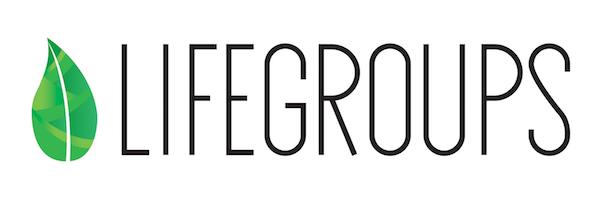 Life Group Study Questions for January 29, 2017 “What is God like?”We use the word ‘love’ in lots of ways, some serious and some not always so serious – who are the people, and what are the things, in your life that you might find yourself saying: “I love . . .”?  What would other people say that you love?How do we distinguish between things that we genuinely love and things that we just like a lot?  What is different between them, or in the way that we treat or interact with them?Read Ephesians 1:3-8 and Romans 5:3-11.  How would you describe the kind of love that God has based on these passages?  What stands out to you as the main characteristics of God’s kind of love?Read John 3:35 and John 14:31.  How do these verses describe the relationship of God the Father and God the Son?  How does understanding the love between the Father and the Son help us to understand his love for us?  How does understanding God’s love for us help us to understand better what it means that the Son loves the Father and the Father loves the Son?Read John 15:9-17.  In light of the previous verses already examined above, how would you interpret and apply what our response to God’s love ought to look like?  Why?Are there practical things that we can do to grow in love?  What might be one action that you could take this week to receive, or to reveal, God’s love in your own life?  What would it look like for you to make a plan to take that step?